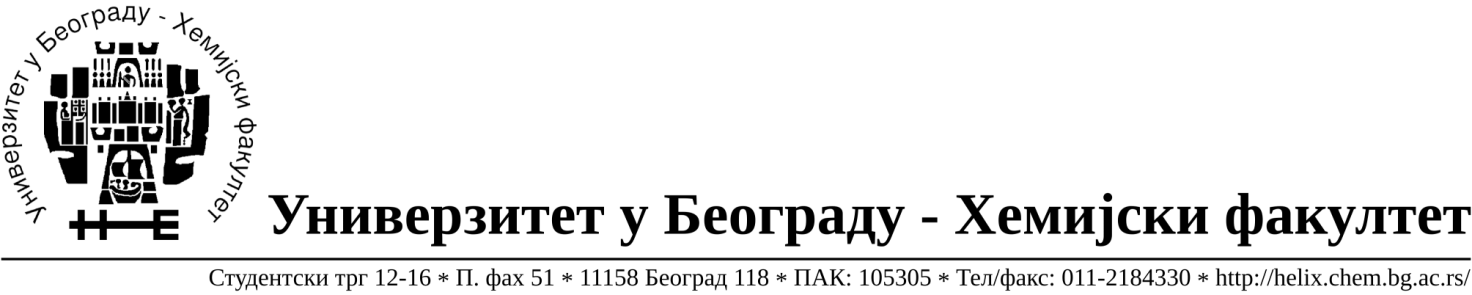 Број: 1421/4Датум:  21.11.2013. годинеКОНКУРСНА ДОКУМЕНТАЦИЈАЗА  НАБАВКУ ДОБАРА – опрема за науку (Гасни хроматограф)(ЈН MB број: 14/13)Београд, новембар 2013. годинеС А Д Р Ж А ЈОПШТИ ПОДАЦИ О  НАБАВЦИ......................................................................3ПОДАЦИ О ПРЕДМЕТУ ЈАВНЕ НАБАВКЕ.....................................................	3ТЕХНИЧКЕ КАРАКТЕРИСТИКЕ  (СПЕЦИФИКАЦИЈА)...............................	3ТЕХНИЧКА ДОКУМЕНТАЦИЈА.......................................................................3УСЛОВИ ЗА УЧЕШЋЕ У ПОСТУПКУ ЈАВНЕ НАБАВКЕ И УПУТСТВО ЗА ДОКАЗИВАЊЕ ИСПУЊЕНОСТИ УСЛОВА....................5ИЗЈАВА О ИСПУЊЕНОСТИ УСЛОВА ................................................ 8 УПУТСТВО ПОНУЂАЧИМА КАКО ДА САЧИНЕ ПОНУДУ..........................9СПОРАЗУМ ГРУПЕ ПОНУЂАЧА   .......................................................14ИЗЈАВА О ПОШТОВАЊУ ПРОПИСА  ................................................15ОБРАЗАЦ ПОНУДЕ .............................................................................................16ИЗЈАВА О НЕЗАВИСНОЈ ПОНУДИ..................................................................18 МОДЕЛ УГОВОРА................................................................................................19ОБРАЗАЦ ЗА ОЦЕНУ ИСПУЊЕНОСТИ УСЛОВА..........................................23ОПШТИ ПОДАЦИ О НАБАВЦИ1. Назив, адреса и интернет старница наручиоца: Универзитет у Београду –Хемијски факултет, Студентски трг 12-16,  www.chem.bg.ac.rs.2. Врста поступка: јавна набавка мале вредности.3. Предмет јавне набавке ЈН МВ број 14/13: набавка   добара- опрема за науку (Гасни хроматограф).4.Особе за контакт: за правна питања је Марија Милинковић, milinkovic@chem.bg.ac.rs телефон 011/3336643 - за сва остала питања  Љиљана Секулић, ljilja@chem.bg.ac.rs телефон 011/3336803. ПОДАЦИ О ПРЕДМЕТУ ЈАВНЕ НАБАВКЕУниверзитет у Београду-Хемијски факултет набавља Гасни хроматограф за потребе међународног научног пројеката из програма SCOPES који финансира Swiss National Science Foundation у поступку јавне набавке мале вредности. Ознака из општег речника набавке: 38432210  –  гасни хроматографиПредметна јавна набавка није обликована по партијама.ТЕХНИЧКЕ КАРАКТЕРИСТИКЕ (СПЕЦИФИКАЦИЈЕ)    Комплетна спецификација предмета јавне набавке налази се у прилогу. Гасни хроматограф Систем мора да укључује следеће компоненте и мора да задовољи све минималне техничке спецификације без изузетка: гасни хроматограф (GC) са FID детектором, почетни сервисни сет, рачунар и софтвер за управљање хроматографом и штампачем, 1 колона за раздвајање неполарних угљоводоника, боце са гасовима неопходним за рад као и додатне прикључке који омогућавају повезивање апарата са инструментом. Све компонете инструмента морају бити од истог произвођача (искључујући рачунар, цилиндре за гасове и манометре).Gasni hromatograf: tehnička specifikacija Потребно је навести следеће карактеристике уређаја:Поновљивост ретенционих времена   (< 0,0008 min)Поновљивост површине  (< 0,5% RSD)Број рампи и платоа (мин. 21/20 ili bolje)Прецизност регулације притиска (0,001 psi u celom opsegu pritiska)Acquisition Rate за FID детектор (300Hz ili bolje)Све понуде које нису у складу са овим захтевима одбиће се као неодговарајуће. ТЕХНИЧКА ДОКУМЕНТАЦИЈА     Тахничка документација која прати понуду обавезно мора садржати и следеће: Брошуре које наводе све детаље о инструменту са комплетним подацима о произвођачу, као и произвођачке сертификате.Податке о опционој опреми/додацима који се препоручују уз инструмент. Захтеве за инсталацију инструмента, укључујући цилиндре за гасове, системе за хлађење, UPS, напајање, итд.  Детаље о одржавању инструмента након истека гарантног рока, као и следеће податке који се односе на сервисирање апарата: -Цена сервисног сата након истека гаранције-Цене за следеће колоне (HP-5  (30mX0,25mmX0,25μm)) (WAX  (30mX0,32mmX0,25μm))(DB-23 (60mX0,25mmX0,25μm)) или еквивалентне колоне.Понуда у техничком смислу мора да обухвати и следеће: Инсталацију апарата (хардвера и софтвера),Како је планирана додатна надоградња уређаја,  потребан је двоканални гасни хроматограф који омогућава накнадну надоградњу другог ињектора и детектора, Надоградња треба да буде изводљива на локацији корисника опреме,Замена ињектора, колоне и детектора треба да буде омогућена и кориснику опреме,Могућност надоградње масеног детектора,Могућност чишћења ињектора и од стране корисника,Могућност чишћења детектора и од стране корисника,Mогућност мењања лајнера без коришћења алата,Могућност куповине и уградње поларне колоне,Тачно дефинисан садржај почетног сервисног сета,После ког времена или ког броја анализа је обавезно мењати, лајнере, септуме, феруле, матице као и остали потрошни материјал.Саставни део понуде у правном смислу мора бити и следеће:Понуђач је у име произвођача је дужан да гарантује испоруку  резервних делова најмање 7 година од престанка производње уређаја. Понуђач је дужан да обезбеди обуку корисника у трајању од 5 радних дана, која подразумева и помоћ у развоју методе.Понуђач је дужан да обезбеди  сервис по протеку гарантног периода уз одзив на сервисни позив који не сме бити дужи од  48 сати.Понуђач је дужан да понуди гаранцију за предмет јавне набавке који не може бити краћа од 2 године.У цену која је дата у понуди морају бити укључени сви трошкови доставе франко купац  и инсталација и фамилијаризација са компонентама система, софтверским опцијама, као и обука за рад на систему која се изводи  на лицу места од стране овлашћеног,  сертификованог апликативног и сервисног инжењера. Све понуде које нису у складу са овим захтевима одбиће се као неодговарајуће. УСЛОВИ ЗА УЧЕШЋЕ У ПОСТУПКУ ЈАВНЕ НАБАВКЕ ИЗ ЧЛАНА 75. И 76. ЗАКОНА О ЈАВНИМ НАБАВКАМА И УПУТСТВО КАКО СЕ ДОКАЗУЈЕ ИСПУЊЕНОСТ ТИХ УСЛОВАОбавезни условиПонуђач у поступку јавне набавке мора доказати:да је регистрован код надлежног органа, односно уписан у одговарајући регистар;да он и његов законски заступник није осуђиван за неко од кривичних дела као члан организоване криминалне групе, да није осуђиван за кривична дела против привреде, кривична дела против животне средине, кривично дело примања или давања мита, кривично дело преваре;да му није изречена мера забране обављања делатности, која се налази на снази у време објављивања односно слања позива за подношење понуда; да је измирио доспеле порезе, доприносе и друге јавне дажбине у складу са прописима Републике Србије или стране државе када има седиште на њеној територији;Додатни услови утврђени на основу чл. 76.:Понуђач у поступку јавне набавке мора доказати да:располаже довољним кадровским капацитетом и то:да  има најмање 2 стално запослена сервисна инжењера сертификована за сервисирање опреме која је предмет јавне набавке. располаже довољним техничким  капацитетом и то:да има доказану репутацију у смислу техничке подршке и сервисног одржавања опреме коју испоручује.ДОКАЗИВАЊЕ ИСПУЊЕНОСТИ УСЛОВАИспуњеност услова из члана 75. став 1. овог закона понуђач доказује достављањем следећих доказа:1) извода из регистра Агенције за привредне регистре, односно извода из регистра надлежног Привредног суда;2) извода из казнене евиденције, односно уверења надлежног суда и надлежне полицијске управе Министарства унутрашњих послова да оно и његов законски заступник није осуђиван за неко од кривичних дела као члан организоване криминалне групе, да није осуђиван за неко од кривичних дела против привреде, кривична дела против заштите животне средине, кривично дело примања или давања мита, кривично дело преваре;3) потврде привредног и прекршајног суда да му није изречена мера забране обављања делатности, или потврдe Агенције за привредне регистре да код овог органа није регистровано, да му је као привредном друштву изречена мера забране обављања делатности;4) уверења Пореске управе Министарства финансија и привреде да је измирио доспеле порезе и доприносе и уверења надлежне локалне самоуправе да је измирио обавезе по основу изворних локалних јавних прихода;Доказ из става 1. тач. 2), 3) и 4)  не може бити старији од два месеца пре отварања понуда.Доказ из става 1. тачка 3)  мора бити издат након објављивања позива за подношење понуда, односно слања позива за подношење понуда.Испуњеност обавезних услова за учешће у поступку јавне набавке, из става 1 тачка2) до 4),  понуђач доказује достављањем  ИЗЈАВЕ коју даје под пуном материјалном и кривичном одговорношћу- (Образац број  1 ).	У складу са чланом 80. став 5. и 6. Закона о јавним набавкама, понуђач је дужан да за подизвођаче достави доказе о испуњености обавезних услова из члана 75. став 1. тачка 1) до 4) овог закона, а доказе о испуњености услова из члана 75. став 1. Тачка 5) овог закона за део набавке који ће извршити преко подизвођача.Ако је извршење дела јавне набавке чија вредност не прелази 10% укупне вредности јавне набавке потребно испунити обавезан услов из члана 75. став 1. тачка 5) овог закона понуђач може доказати испуњеност тог услова преко подизвођача којем је поверио извршење тог дела набавке. Испуњеност обавезних услова за учешће у поступку јавне набавке, понуђач који наступа са подизвођачем, доказује достављањем ИЗЈАВЕ коју даје под пуном материјалном и кривичном одговорношћу за себе и појединачно за све своје подизвођаче наведене у понуди. (Образац број   1).У складу са чланом 81. став 2. и 3.  Закона о јавним набавкама, сваки понуђач из групе понуђача мора да испуни обавезне услове из члана 75. став 1. тачка 1) до 4) овог закона, а додатне услове испуњавају заједно.Услов   из члана 75. став 1. тачка 5) овог закона дужан је да испуни понуђач којем је поверено извршење дела набавке за који је неопходна испуњеност тог услова.Испуњеност обавезних услова за учешће у поступку јавне набавке, сваки понуђач из групе понуђача, доказује достављањем  ИЗЈАВЕ коју дају под пуном материјалном и кривичном одговорношћу и коју потписује споразумом овлашћени члан из групе понуђача  за сваког од њих појединачно (Образац број  1).Доказивање испуњености услова:Испуњеност наведених услова, понуђач доказује достављањем извода из регистра Агенције за привредне регистре, односно извода из регистра надлежног Привредног суда  и изјаве којом понуђач под пуном материјалном и кривичном одговорношћу потврђује да испуњава услове, а која чини саставни део ове конкурсне документације.Доказивање испуњености додатних услова:Овим понуђач доказује да је остварио тражени кадровски капацитет.фотокопије радних књижица и М3А образаца,за 2 сервисна инжењера, као и фотокопије њихових сертификата. Овим понуђач доказује да је остварио тражени технички капацитет.Референц-листа за опрему продату и испоручену у претходне 4 године,Две писане препоруке од стране корисника наведених у претходној референц – листи. Образац бр.1V.a. 				ИЗЈАВАо испуњености услова за учешће у поступку јавне набавкеутврђених чл. 75. Закона о јавним набавкамаПод пуном моралном, материјалном и кривичном одговорношћу као понуђач у поступку јавне набавке мале вредности – опрема за науку (Гасни хроматограф), ЈН МВ број : 14/13  изјављујем  да понуђач ____________________________________________________________(уписати назив понуђача/ подизвођача/ члана групе из групе понуђача) испуњава услове за учешће у поступку јавне набавке утврђене чланом 75. став 1. тачка 2) до 4)  Закона о јавним набавкама. Напомена: Образац бр.1 “Изјава о испуњености услова“ попуњава, потписује и печатом оверава  понуђач у случају да наступа самостално или са подизвођачем. Уколико понуђач наступа са већим бројем подизвођача, овај образац  копирати за сваког подизвођача, попунити и печатом оверити за сваког подизвођача.У случају заједничке понуде, Образац бр.1 попуњава, потписује и печатом оверава Споразумом овлашћени члан из групе понуђача.         Уколико понуђач подноси заједничку понуду и наступа са групом понуђача, овај образац копирати, попунити, потписати и печатом оверити од стране овлашћеног члана групе понуђача и доставити  за сваког понуђача који је учесник у заједничкој понуди.УПУТСТВО ПОНУЂАЧИМА КАКО ДА САЧИНЕ ПОНУДУ	Понуда се сматра исправном уколико испуњава све захтеве и услове из позива и конкурсне документације.1. Језик у поступку јавне набавке:  понуда и остала документација која се односи на понуду, осим спецификација квалитета, мора бити на српском језику. Техничка документација опреме  страних произвођача може бити и на енглеском језику.  2. Посебни захтеви у погледу начина на који понуда мора да буде сачињена и подаци о обавезној садржини понуде:Обрасце дате у конкурсној документацији, односно податке који морају да буду њихов саставни део, понуђачи попуњавају читко, штампаним словима или електронски а овлашћено лице понуђача исте попуњава,потписује и печатом оверава. Прилог је саставни део конкурсне документације. У прилогу конкурсне документације све празне колоне морају бити попуњене.Уколико је неки податак преправљан поред њега се мора ставити параф и печат понуђача.Уколико понуђачи подносе заједничку понуду, сви понуђачи из групе понуђача морају да потпишу и печатом овере обрасце дате у конкурсној документацији, у складу са упутством датим у сваком обрасцу.	Понуда се саставља тако што понуђач уписује тражене податке у обрасце који су саставни део конкурсне документације:- попуњен, потписан и печатом оверен образац изјаве о испуњености услова из члана 75. Закона о јавним набавкама - за понуђача,све подизвођаче или све чланове из групе понуђача   (Образац бр.1 );- Уколико се подноси заједничка понуда - Споразум којим се понуђачи из групе  међусобно и према наручиоцу  обавезују на извршење јавне набавке ( Образац бр.2);- печатом оверен и потписан Образац  изјаве о поштовању прописа (Образац бр. 3); попуњен,  печатом оверен и потписан oбразац понуде (Образац бр.4); печатом оверен и потписан Образац  изјаве о независној понуди (Образац бр.5);- потписан, печатом оверен и попуњен модел уговора(Образац бр.6);- печатом оверен и потписан Образац за оцену испуњености услова (Образац бр.7)3. Обавештење о могућности подношења понуда по партијамаОва набавка није обликована по партијама.      4. Подношење понуде са варијантама      Подношење понуде са варијантама није дозвоњено.5. Начин измене, допуне и опозива понуде       Понуђач може изменити, допунити и опозвати понуду до истека рока за подношење понуда,          достављањем измене, допуне и опозива у затвореној коверти са назнаком:         „Измена/допуна/опозив понуде, ЈН МВ број 13/13“, „не отварати“. На полеђини коверте         навести назив и адресу понуђача.       По истеку рока за подношење понуда понуђач не може повући нити мењати понуду.      6. Понуђач који је самостално поднео понуду не може истовремено да учествује у заједничкој         понуди или као подизвођач, нити да учествује у више заједничких понуда.7. Понуда са подизвођачем Понуђач је дужан да у понуди наведе да ли ће извршење предметне набавке, делимично поверити подизвођачу и да наведе проценат укупне вредности набавке које ће поверити подизвођачу, а који не може бити већи од 50%, као и део предмета набавке који ће извшрити преко подизвођача. Ако понуђач у понуди наведе да ће делимично извршење набавке поверити подизвођачу, дужан је да наведе назив подизвођача, а уколико уговор између наручиоца и понуђача буде закључен, тај подизвођач ће бити наведен у уговору.Понуђач је дужан да наручиоцу, на његов захтев, омогући приступ код подизвођача ради утврђивања испуњености услова.Понуђач је дужан да за подизвођача достави доказе о испуњености обавезних услова из члана 75. став 1. тачка 1) до 4) ЗЈН, а доказ о испуњености услова из члана 75. став 1. тачка 5) ЗЈН за део набавке који ће извршити преко подизвођача. Понуђач у потпуности одговара наручиоцу за извршење обавезе из поступка јавне набавке, односно за извршење уговорених обавеза, без обзира на број подизвођача.Наручилац може на захтев подизвођача и где природа предмета набавке то дозвољава пренети доспела потраживања директно подизвођачу, за део набавке која се извршава преко тог подизвођача. Ако је извршење дела јавне набавке чија вредност не прелази 10% укупне вредности јавне набавке потребно испунити обавезан услов из члана 75. став 1. тачка 5) овог закона понуђач може доказати испуњеност тог услова преко подизвођача којем је поверио извршење тог дела набавке.Понуђач је дужан да у понуди  наведе податке о подизвођачу и делу набавке који му поверава.Добављач не може ангажовати као подизвођача лице које није навео у понуди, а у супротном наручилац ће реализовати средство обезбеђења и раскинути уговор, осим ако би раскидом уговора наручилац претрепео знатну штету.Добављач може ангажовати као подизвођача лице које није навео у понуди, ако је на страни подизвођача након подношења понуде настала трајнија неспособност плаћања, ако то лице испуњава све услове одређене за подизвођача и уколико добије претходну сагласност наручиоца.Све обрасце у понуди и уговор са наручиоцем, без обзира на број подизвођача, попуњава, оверава и потписује понуђач.8. Заједничка понудаПонуду може поднети група понуђача. Сваки понуђач из групе понуђача мора да испуни обавезне услове из члана 75. став 1. тачка 1) до 4) ЗЈН, а додатне услове (услове у погледу финансијског, пословног, техничког и кадровског капацитета) понуђачи из групе испуњавају заједно.Услов из члана 75. став 1. тачка 5) ЗЈН дужан је да испуни понуђач из групе понуђача којем је поверено извршење дела набавке за који је неопходна испуњеност тог услова.Саставни део заједничке понуде је споразум којим се понуђачи из групе међусобно и према наручиоцу обавезују на извршење јавне набавке, а који обавезно садржи податке о: члану групе који ће бити носилац посла, односно који ће поднети понуди и који ће заступати групу понуђача пред наручиоцем, понуђачу који ће у име групе понуђача потписати уговор, понуђачу који ће издати рачун, рачуну на који ће бити извршено плаћање и обавезама сваког понуђача из групе понуђача за извршење уговора.Понуђачи који поднесу заједничку понуду одговарају неограничено солидарно према наручиоцу. 9. Захтеви у погледу начина и услова плаћања и испорукеРок испоруке не може бити дужи од 8 недеља, рачунајући од дана уплате аванса. Плаћање ће се извршити авансно у року од 8 дана од потписивања уговора. Плаћање се врши  директно од стране Swiss National Science Foundation  у име из за рачун Наручиоца.        10. Валута и начин на који мора бити наведена и изражена цена у понуди:Вредности се у поступку јавне набавке могу се исказати у динарима или у еврима.  Уколико је цена у понуди исказана у еврима, ради оцене понуда за прерачун у динаре користиће се одговарајући средњи девизни курс Народне банке Србије на дан отварања понуда.Цена изражена у еврима платива је у динарској противвредности по одговарајућем средњем девизном курсу НБС на дан фактурисања, док ће се плаћање страним правним лицима вршити у еврима.Понуђач је дужан да у обрасцу понуде наведе укупну цену, без ПДВ-а. Све зависне трошкове понуђач је дужан да укључи у цену. Понуђена цена је фиксна.11.Заштита података понуђача:Наручилац је дужан да:чува као поверљиве све податке о понуђачима садржане у понуди који су посебним прописом утврђени као поверљиви и које је као такве понуђач означио у понуди;одбије давање информације која би значила повреду поверљивости података добијених у понуди;чува као пословну тајну имена понуђача и подносиоца пријава, као и поднете понуде, до истека рока предвиђеног за отварање понуда.	Неће се сматрати поверљивим цена и остали подаци из понуде који су од значаја за примену критеријума за оцењивање и рангирање понуде.12. Додатне информације или појашњења у вези са припремањем понудеПонуђач може у писаном облику тражити додатне информације или појашњења у вези са припремањем понуде, најкасније пет дана пре истека рока за подношење понуда. У том случају, наручилац је дужан да заинтересованом лицу у року од три дана од дана пријема захтева, пошаље одговор у писаном облику и да истовремено ту информацију објави на Порталу јавних набавки и на својој интернет страници.Комуникација се у поступку јавне набавке одвија писаним путем, односно путем поште, електронске поште или факсом. Ако је документ из поступка јавне набавке достављен од стране наручиоца или понуђача путем електронске поште или факсом, страна која је извшила достављање дужна је да од друге стране захтева да на исти начин потврди пријем тог документа, што је друга страна дужана и да учини када је то неопходно као доказ да је извршено достављање.Захтев за додатне информације или појашњења се доставља путем електронске поште на е-mail:  milinkovic@chem.bg.ac.rs и ljilja@chem.bg.ac.rs . 12.Додатна објашњења, контрола и допуштене исправкеНаручилац може да захтева од понуђача додатна објашњења која ће му помоћи при прегледу, вредновању и упоређивању понуда, а може да врши и контролу (увид) код понуђача односно његовог подизвођача.Наручилац не може да захтева, дозволи или понуди промену елемената понуде који су од значаја за примену елемената критеријума за доделу уговора, односно промену којом би се понуда која је неодговарајућа или неприхватљива учинила одговарајућом, односно прихватљивом, осим ако другачије не произлази из природе поступка јавне набавке.Наручилац може, уз сагласност понуђача, да изврши исправке рачунских грешака уочених приликом разматрања понуде по окончаном поступку отварања понуда. У случају разлике између јединичне и укупне цене, меродавна је јединична цена. Ако се понуђач не сагласи са исправком рачунских грешака, наручилац ће његову понуду одбити као неприхватљиву.13. Врста критеријума за доделу уговораКритеријум за оцењивање понуда је најнижа понуђена цена.НАПОМЕНА: У случају  да два или више  понуђача понуде исту најнижу цену, предност ће имати понуда са повољнијим условима плаћања.У случају исте најниже цене и истих услова плаћања, предност има понуда са краћим роком испоруке. У случају исте цене, истих услова плаћања и истог рока испоруке, предност има понуда која је раније пристигла у  пријемну службу наручиоца.14. Средства финансијског обезбеђења Понуђач који наступа самостално, понуђач који наступа са подизвођачима односно група понуђача је у обавези: да приликом потписивања уговора Наручиоцу преда бланко сопствену меницу и менично овлашћење за повраћај исплаћеног аванса са ПДВ-ом у корист наручиоца, која треба да буде са клаузулом „ без протеста”, роком доспећа „ по виђењу” и роком важења 30  дана дужим од уговореног рока испоруке, с тим да евентуални продужетак рока испоруке има за последицу и продужење рока важења менице и меничног овлашћења, за исти број дана за који ће бити продужен и рок испоруке;да на дан предаје опреме наручиоцу преда бланко сопствену меницу и менично овлашћења за отклањање кварова у гарантном року, у износу од 10 % од укупне вредности уговора са ПДВ-ом, у корист Наручиоца, која треба да буде са клаузулом „ без протеста” , роком доспећа „ по виђењу” и роком важења 30 дана дужим од уговореног гарантног рока.15. Понуђач је дужан да при састављању своје  понуде наведе да је поштовао обавезе  које произилазе из важећих  прописа о заштити на раду, запошљавању и условима рада и заштити животне средне. 16. Обустава поступка набавкеНаручилац задржава право да поступак набавке обустави у складу са чланом 109. ЗЈН.17. Увид у документацијуПонуђач има право да изврши увид у документацију о спроведеном поступку јавне набавке после доношења одлуке о додели уговора, односно одлуке о обустави поступка о чему може поднети писмени захтев наручиоцу.Наручилац је дужан да лицу из става 1. ове тачке, омогући увид у документацију и копирање документације из поступка о трошку подносиоца захтева, у року од два дана од дана пријема писаног захтева, уз обавезу да заштити податке у складу са чланом 14. ЗЈН.18. Начин и рок подношења захтева за заштиту права:Захтев за заштиту права подноси се Републичкој комисији за заштиту права у поступцима јавних набавки (у даљем тексту: Републичка комисија), а предаје се наручиоцу.Захтев за заштиту права може се поднети у току целог поступка јавне набавке, против сваке радње наручиоца, осим ако ЗЈН није другачије одређено.Захтев за заштиту права којим се оспорава врста поступка, садржина позива за подношење понуда или конкурсна документација сматраће се благовременим ако је примљен од стране наручиоца најкасније седам дана пре истека рока за подношење понуда, а у поступку јавне набавке мале вредности и квалификационом поступку ако је примљен од стране наручиоца три дана пре истека рока за подношење понуда, без обзира на начин достављања. У наведеном случају подношења захтева за заштиту права, долази до застоја рока за подношење понуда.После доношења одлуке о додели уговора и одлуке о обустави поступка, рок за подношење захтева за заштиту права је 10 дана од дана пријема одлуке, а у случају јавне набавке мале вредности је пет дана од дана пријема одлуке.Примерак захтева за заштиту права подносилац истовремено доставља Републичкој комисији.Захтевом за заштиту права не могу се оспоравати радње наручиоца предузете у поступку јавне набавке ако су подносиоцу захтева били или могли бити познати разлози за његово подношење пре истека рока за подношење захтева из члана 149. став 3. ЗЈН, а подносилац захтева га није поднео пре истека тог рока.Ако је у истом поступку јавне набавке поново поднет захтев за заштиту права од стране истог подносиоца захтева, у том захтеву се не могу оспоравати радње наручиоца за које је подносилац захтева знао или могао знати приликом подношења претходног захтева.О поднетом захтеву за заштиту права наручилац обавештава све учеснике у поступку јавне набавке, односно објављује обавештење о поднетом захтеву на Порталу јавних набавки, најкасније у року од два дана од дана пријема захтева за заштиту права.Захтев за заштиту права задржава даље активности наручиоца у поступку јавне набавке, до доношења одлуке о поднетом захтеву за заштиту права, осим у случају преговарачког поступка из члана 36. став1. Тачка 3) овог закона  или ако Републичка комисија на предлог наручиоца не одлучи другачије.Ако је захтев за заштиту права поднет након закључења уговора у складу са чланом 112. Став 2. ЗЈН наручилац не може извршити уговор о јавној набавци до доношења одлуке о поднетом захтеву за заштиту права, осим ако Републичка комисија на предлог наручиоца не одлучи другачије.Одредбама члана 151. ЗЈН одређено је шта захтев за заштиту права садржи.Сходно одредбама члана 156. ЗЈН, подносилац захтева за заштиту права је дужан да на: Рачун буџета Републике Србије број: 840-742221843-57 уплати таксу у износу од 40.000,00 динара (шифра плаћања: 153; модел: 97; позив на број:  50016; сврха дознаке: Републичка административна такса,  са назнаком набавке на коју се односи; Корисник: Буџет Републике Србије).19. Услови и рок за закључење уговора о јавној набавциНаручилац може закључити уговор о јавној набавци, након доношења одлуке о додели уговора, ако у року предвиђеном ЗЈН није поднет захтев за заштиту права или је захтев за заштиту права одбачен или одбијен.Наручилац може и пре истека рока за подношење захтев за заштиту права закључити уговор о јавној набавци ако је поднета само једна понуда и у случају поступка јавне набавке мале вредности из члана 39. став 6 овог закона.Наручилац закључује уговор о јавној набавци са понуђачем којем је додељен уговор у року од осам дана од дана протека рока за подношење захтева за заштиту права из члана 149. ЗЈН. Ако наручилац не достави потписан уговор понуђачу у наведеном року, понуђач није дужан да потпише уговор што се неће сматрати одустајањем од понуде и не може због тога сносити било какве последице, осим ако је поднет благовремен захтев за заштиту права. Ако понуђач којем је додељен уговор одбије да закључи уговор о јавној набавци, наручилац може да закључи уговор са првим следећим најповољнијим понуђачем.Ако је у случају из претходног става, због методологије доделе пондера потребно поново утврдити првог следећег најповољнијег понуђача, наручилац ће поново извршити стручну оцену понуда и  донети одлуку о додели уговора.Образац бр.2 VI. a.   СПОРАЗУМ КОЈИМ СЕ ПОНУЂАЧИ ИЗ ГРУПЕ ПОНУЂАЧА МЕЂУСОБНО И ПРЕМА НАРУЧИОЦУ ОБАВЕЗУЈУ НА ИЗВРШЕЊЕ ЈАВНЕ НАБАВКЕПонуђачи из групе понуђача међусобно и према наручиоцу се обавезују на извршење ЈН МВ број 14/13, и то:1) Навести податке о члану групе који ће бити носилац посла, односно који ће поднети понуду (попуњавати, потписивати и печатом оверавати обрасце) и који ће заступати групу понуђача пред наручиоцем________________________________________________________________________________________________________________________________________________________________2) Навести податке о понуђачу који ће у име групе понуђача потписати уговор: ________________________________________________________________________________________________________________________________________________________________3) Навести податке о понуђачу који ће у име групе понуђача дати средство обезбеђења:________________________________________________________________________________________________________________________________________________________________4) Навести податке о понуђачу који ће у име групе понуђача издати рачун:________________________________________________________________________________________________________________________________________________________________5) Навести податке о рачуну на који ће бити извршено плаћање:________________________________________________________________________________________________________________________________________________________________6) Навести податке о обавезама сваког понуђача из групе понуђача за извршење уговора:________________________________________________________________________________________________________________________________________________________________________________________________________________________________________________________________________________________________________________________________________________________________________________________________________________________________________________________________________________________________________________________________________________________________________________Понуђачи који поднесу заједничку понуду одговарају неограничено солидарно према наручиоцу._______________________    Место и датум						           (потпис овлашћеног лица)                                                                М.П.                   		_______________________                              _______________					                       (потпис овлашћеног лица)______________________   (потпис овлашћеног лица)______________________   (потпис овлашћеног лица)______________________   (потпис овлашћеног лица)Напомена: Образац бр.2 попуњавају, потписују и печатом оверавају само они понуђачи који подносе заједничку понуду и то сви чланови из групе понуђача.Образац бр.3VI.б.     И  З  Ј  А  В  Ао поштовању прописаОвим као понуђач у јавној набавци добaра, опрема за науку (Гасни хроматограф) број 14/13,  изјављујем  да сам приликом састављања  понуде поштовао обавезе  које произилазе из важећих  прописа о заштити на раду, запошљавању и условима рада и заштити животне средне.                     ДАТУМ						                    ПОНУЂАЧ				                      М.П.                         	__________________				      _________________________                                                                                                      (потпис овлашћеног лица)Напомена: Образац бр.3 “Изјава о поштовању прописа“ попуњава, потписује и печатом оверава понуђач у случају да наступа самостално или са подизвођачем. У случају заједничке понуде, Образац бр.3 попуњава, потписује и печатом оверава Споразумом овлашћени члан из групе понуђача. Образац бр.4ОБРАЗАЦ ПОНУДЕ     Понуда број: ___________________ од  __________________ за јавну набавку добара, опреме за науку (Гасни хроматограф), број 14/13.1. Подаци о понуђачу:	1а. Подаци о подизвођачу1б. Подаци о понуђачу који је учесник у заједничкој понуди3. Рок важења понуде:___________________дана  (  60 дана).	4. Предмет набавке: набавка опреме за науку (Гасни хроматограф). 5. Цена: _________________________________________  без ПДВ-а6. Рок извршења уговора:   ______________________________________________________7.Начин, рок и услови плаћања: (аванс 100%) у року од 8 дана од дана закључења уговора. 8. Подаци о проценту укупне вредности набавке који ће понуђач поверити подизвођачу,  као и део предмета набавке који ће извршити преко подизвођача:Подизвођачу се поверава __________% укупне вредности набавке.Део набавке који ће извршити подизвођач:________________________________________________________________________________________________________________________________________________________________________________________________________________________________________________( попуњава само  понуђач који наступа са подизвођачем)	        ДАТУМ						                  ПОНУЂАЧ				                      М.П.                         	__________________				      _________________________                                                                                                      (потпис овлашћеног лица)Напомена: Образац бр.4 „Образац понуде“  попуњава, потписује и печатом оверава понуђач (уколико наступа самостално или са подизвођачем) чиме потврђује да су тачни подаци који су у обрасцу понуде наведени, у супротном понуда ће бити одбијена као неприхватљива.У случају заједничке понуде, Образац бр.4 попуњава, потписује и печатом оверава Споразумом овлашћени члан из групе понуђача. Табелу 1 „Подаци о понуђачу“ попуњава, потписује и печатом оверава само онај понуђач који понуду подноси  самостално.Табелу 1а „Подаци о подизвођачу“ попуњава, потписује и печатом оверава само онај понуђач који понуду подносе са подизвођачем.Уколико понуђач наступа са већим бројем подизвођача, овај образац копирати, попунити табелу „Подаци о подизвођачу“, потписати и печатом оверити за сваког подизвођача . Табелу 1б „Подаци о понуђачу који је учесник у заједничкој понуди“ попуњава, потписује и печатом оверава споразимом овлашћени члан из групе понуђача који подноси заједничку понуду.Уколико понуђач подноси заједничку понуду и наступа са групом понуђача, овај образац копира, попуњава табелу „Подаци о понуђачу који је учесник у заједничкој понуди“, потписује и печатом оверава овлашћени члан и доставља  за сваког понуђача који је учесник у заједничкој понуди.                                                                                                                                   Образац бр.5    ИЗЈАВА о независној понудиУ поступку јавне набавке  опреме (Гасни хроматограф) за потребе међународног научног пројеката из програма SCOPES који финансира Swiss National Science Foundation ЈН МВ број 14/13, у складу са чланом 26. Закона о јавним набавкама дајемо следећуИЗЈАВУПод пуном материјалном и кривичном одговорношћу потврђујем да сам понуду поднео независно, без договора са другим понуђачима или заинтересованим лицима.                     ДАТУМ						                ЗА   ПОНУЂАЧА				                      М.П.                         	__________________				      _________________________                                                                                                      (потпис овлашћеног лица)Напомена: Образац бр.5 “Изјава о независној понуди“ попуњава, потписује и печатом оверава понуђач у случају да наступа самостално или са подизвођачем. У случају заједничке понуде, Образац бр.5 попуњава, потписује и печатом оверава Споразумом овлашћени члан из групе понуђача. Образац бр.6МОДЕЛ УГОВОРА О ЈАВНОЈ  НАБАВЦИо купопродаји опреме (Гасни хроматограф) за потребе међународног научног пројеката из програма SCOPES који финансира Swiss National Science Foundation	Закључен између:	1. УНИВЕРЗИТЕТА У БЕОГРАДУ- ХЕМИЈСКОГ ФАКУЛТЕТA, Студентски трг 12-16, ПИБ 101823040, кога заступа декан проф. др Бранимир Јованчићевић (у даљем тексту: Купац )	и	2. ___(назив)________________, ____(седиште)__, ул. ____________, матични број: ______________, текући рачун број: ___________________, банка: ____________, ПИБ: ________________, телефон: __________, факс: _______, кога заступа директор _________________ (у даљем тексту: Продавац )Уговорне стране сагласно констатују:- да је Наручилац, у складу са чланом 39.Закона о јавним набавкама („Службени гласник РС“ број 1124/12) и Плана набавки за 2013. годину број 148/2  од 04.02.2013.године, на основу Одлуке о покретању поступка број 1421/1 од 20.11.2013.године  и позива за достављање понуда, спровео поступак јавне набавке мале вредности број 13/13;- да је Понуђач ___________________, _________, ул. ________________, доставио Понуду број ____ од ___.2013.године, заведену под бројем: _________/   од ____.2013.године, која се налази у прилогу и саставни је део овог уговора;- да Понуда  број ______ од _____.2013.године од понуђача у потпуности одговара спецификацији из Конкурсне документације, која се налази у прилогу;- да је Наручилац, у складу са чланом 108. Закона о јавним набавкама („Службени гласник РС“ број 124/12) и Одлуком о додели уговора број:     /   од ____.2013.године, као најприхватљивију понуду изабрао понуду понуђача ________________, _______, ул. ___________.(наведене констатације попуњава Наручилац/Купац)ПРЕДМЕТ УГОВОРАЧлан 1.Наручилац купује Гасни хроматограф  а Испоручилац се обавезује да испоручи комплетан систем, изврши обуку радника Наручиоца за безбедан рад  и пусти у рад опрему, према усвојеној понуди Испоручиоца бр…………….  од ...............године. Испоручилац се обавезује да испоручи опрему израђену по важећим стандардима и најновијим техничким прописима и у складу са одредбама овог уговора. Гасни хроматограф чија куповина представља предмет овог Уговора набавља се за потребе пројекта  из програма SCOPES који финансира Swiss National Science Foundation - број јавне набавке 14/13. ЦЕНА И НАЧИН ПЛАЋАЊА Члан 2.Испоручилац се обавезује да испоручи уговорену опрему за износ од ____________ без  ПДВ-а.Уговорена цена подразумева испоруку Fco Наручилац – у складу са INCOTERMS 2010, испоручено и пуштено у рад. Члан 3.Наручилац преузима обавезу да се опрема наведена у чл. 1. Уговора плати  на следећи начин: Као аванс, 100% након потписивања уговора у року од 8 дана од потписивања уговораНа основу предрчуна Испоручиоца, у складу са достављеним инстукцијама за плаћање, Swiss National Science Foundation, као формалном испатиоцу цене из овог уговора. РОК ИСПОРУКЕ И МОНТАЖА Члан 4.Испоручилац се обавезује да испоручи опрему у року од ________ недеља од дана исплате. Члан 5.Наручилац је дужан да прегледа све делове опреме приликом пријема и утврди да ли испоручена опрема у свему одговара техничким карактеристикама и спецификацији из прихваћене понуде Испоручиоца, а сагласно чл. 1. Уговора. Преглед опреме извршиће представници Наручиоца и Испоручиоца. Члан 6.Монтажу и пуштање у рад врше стручњаци Испоручиоца. Након завршене монтаже и пуштања у рад представници Испоручиоца и Наручиоца врше записничку примопредају у којој се констатује да је извршена обука, опрема пуштена у рад и да је Испоручилац испунио своје обавезе које се односе на испоруку опреме у складу са Уговором. Записник о примопредаји и пуштању у рад опреме пре свега треба да садржи: Опис врсте и количине опреме Квалитет опреме (у складу са спецификацијом из понуде- чл. 1. уговора)Комплетност и функционалност рада појединих делова. ДОКУМЕНТАЦИЈА 	Члан 7.Испоручилац се обавезује да ће уз уговорену опрему испоручити и следећу документацију: Технички опис опреме Детаљно упутство за руковање и одржавање опреме Сертификат о сигурном раду Комплетну листу свих компоненти система са каталошким ознакама произвођача Гарантни лист ГАРАНЦИЈА Члан 8.Испоручилац даје гаранцију од 24 месеца рачунајући од дана потписивања записника о примопредаји и пуштању у рад. Испоручилац се обавезује да у гарантном року отклони о сопственом трошку кварове на опреми, који спадају у кварове које покрива гаранција. Испоручилац је дужан да на основу писменог обавештења о неисправности одређеног дела опреме приступи отклањању неисправности у року који одреди Наручилац, а који у сваком случају не може бити дужи од 24 часа од пријема обавештења Наручиоца. Писмено обавештење Наручиоца се може доставити поштом, E-mailom, факсом или личном доставом.  Уколико Испоручилац не буде поступао у складу са овим чланом уговора, Наручилац  има право да наплати меницу  за отклањање кварова у гарантном року у пуном износу. Кварови настали као последица непрописног руковања или немара радника који рукују опремом нису обухваћени гаранцијом. Члан 9.Испоручилац се обавезује да ће обезбедити редовно сервисирање опреме по истеку гарантног рока под условима датим у понуди и по ценама сервисног сата из понуде, уз могућност корекције цена сервисног сата из понуде уколико Испоручилац докаже да су се просечне цене ове услуге на тржишту повећале за више од 10% у односу на цене које су важиле у време истека гарантног рока. Испоручилац се обавезује да ће обезбеђивати резервне делове и сервис у периоду од 7 година од испоруке и пуштања опреме у рад. СРЕДСТВА ФИНАНСИЈСКОГ ОБЕЗБЕЂЕЊА Члан 10.Испоручилац је дужан да Наручиоцу  достави  меницу за повраћај авансног плаћања на дан потписивања уговора од стране ИспоручиоцаИспоручилац се обавезује да на дан закључења Уговора преда Наручиоцу бланко сопствену меницу и менично овлашћење за повраћај плаћеног аванса, у корист наручиоца, у износу од 100 % од укупне вредности уговора, која треба да буде са клаузулом „ без протеста”, роком доспећа „ по виђењу”   и роком важења 30 дана дужим од уговореног рока за испоруку и пуштање у рад опреме, с тим да евентуални продужетак рока за пуштање опреме у рад има за последицу и продужење рока важења менице и меничног овлашћења, за исти број дана за који ће бити продужен и рок за пуштање у рад опреме. Испоручилац се такође обавезује да на дан предаје опреме наручиоцу преда Наручиоцу бланко сопствену меницу и менично овлашћење за отклањање кварова у гарантном року, у корист наручиоца, у износу од 10 % од укупне вредности уговора, која треба да буде са клаузулом „ без протеста”, роком доспећа „ по виђењу”   и роком важења 30 дана дужим од уговореног гарантног рока.  ЗАВРШНЕ ОДРЕДБЕЧлан 11.Саставни део овог уговора представља конкурсна документација, понуда Испоручиоца и одлука о избору најповољнијег понуђача. Члан 12.Све евентуалне спорове који настану у вези са реализацијом овог Уговора уговорне стране су сагласне да решавају споразумом. Уколико то није могуће за спорове ће бити надлежан Привредни суд у Београду.На све што није изричито регулисано овим уговором сходно се примењују одредбе Закона о облигационим односима, као и остали прописи који регулишу ову материју. Члан 13.Овај Уговор је сачињен у 4 (четири) истоветна примерка, од којих свака уговорна страна задржава по 2 (два).ЗА ИСПОРУЧИОЦА						ЗА НАРУЧИОЦА__________________					 ______________________..................................,директор				проф. др Бранимир Јованчићевић, деканОбразац бр.7ОБРАЗАЦ ЗА ОЦЕНУ ИСПУЊЕНОСТИ УСЛОВА При састављању понуде у потпуности смо поштовали услове наручиоца из конкурсне документације, упознати смо са свим условима и с тим у вези прилажемо следеће прилоге и обрасце о испуњености обавезних и додатних услова и то:Gasna pećnicaSpecifikacijaOpseg temperature Od 10ºC iznad ambijentalne do 400 ºC (opciono do 450 ºC)Tačnost temperature0.1° CPodešavanje brzine zagrevanja pećniceOd 0.1 do 50 ºC/minSigurnostLako detektovanje curenja gasa, bezbedno rukovanje sistemom ukoliko dođe do curenja, zaustavljanje rada ukoliko ima propuštanja u sistemu, niska voltaža na svim lako kvarljivim delovimaOdržavanjeMaterijali koji služe za izradu delova koji mogu da se zamene trebalo bi da se reciklirajuInjektor (Split/Splitless) Opseg temperature Od 10ºC iznad ambijentalne do 400 ºC (opciono do 450 ºC)Podesivi opseg protoka gasa0-1000 ml/minOpseg pritiska0-970 kPaBrzina podešavana pritiska0-400 kPa/minSplit odnos(0 do  1:1000 ili bolje)AutosamplerSpecifikacijaBrzina injektovanjanormalna, brza, sporaBroj mesta za uzorke Od 6 do12 mesta Kapacitet vijalaod 2 mL na treju Mikrošpric za injektovanje Od 10 μL, mogućnost ugradnje većih špricevaInjekcione zapremine 0,1 μL- 8 μLKolonaSpecifikacijaStabilna u opsegu temperature Od 10ºC iznad ambijentalne do 400 ºCDužina30 mNamenaZa određivanje nepolarnih ugljovodonikaDetektor: FIDSpecifikacijaOpseg temperature do 450 ºCRačunar i softwerSpecifikacijaRačunarSa operativnim sistemom, monitor: 21’’, štampačSoftverZa upravljanje funkcijama uređaja, neophodno da radi u Windows okruženjuCilindri za gasove sa sledećim gasovimaSpecifikacijaVodonikČistoća: min 99,998%AzotČistoća: min 99,998%VazduhČistoća: min 99,998%Dodatni priključci za boce za gasoveSpecifikacijaVentili za kontrolu pritiska Kompatibilni sa bocama za gasove Cevi za gasove Potrebno je povezati boce za gasove sa uređejemAdapterKonektor između cevi za gasove i aparataПотпис овлашћеног лица понуђачаМ.П.Пословно име или скраћени назив из одговарајућег регистра Адреса-седиште Лице за контактТелефон/мобилни телефонЕлектронска адреса понуђача (е-mail)Порески индентификациони број (ПИБ)Матични број Шифра делатностиНазив банкеБрој рачунаПословно име или скраћени назив из одговарајућег регистра Адреса-седиште Лице за контактТелефон/мобилни телефонЕлектронска адреса понуђача (е-mail)Порески индентификациони број (ПИБ)Матични број Шифра делатностиНазив банкеБрој рачунаПословно име или скраћени назив из одговарајућег регистра Адреса-седиште Лице за контактТелефон/мобилни телефонЕлектронска адреса понуђача (е-mail)Порески индентификациони број (ПИБ)Матични број Шифра делатностиНазив банкеБрој рачунаРед. бр.НАЗИВ ДОКУМЕНТА - ОБРАСЦАОБРАЗАЦ 1 - Изјава понуђача о испуњености обавезних условаданеИзвод из регистра Агенције за привредне регистреданеОБРАЗАЦ 2 - Споразум о заједничком наступу групе понуђачаданеОБРАЗАЦ 3 – Изјава понуђача о поштовању прописаданеОБРАЗАЦ  4 -  Образац понудеданеДокази о ипуњавању услова у погледу кадровског и техничког капацитетаданеОБРАЗАЦ 5 – Изјава о независној понуди.данеОБРАЗАЦ 6 – Модел уговора о извођењу радова.данеОБРАЗАЦ 7 -  Образац за оцену испуњености условаданеПОТПИС  ОВЛАШЋЕНОГ ЛИЦАМ. ПНапомена: Образац бр.1 попуњава, потписује и оверава одговорно - овлашћено лице:понуђача који наступа самосталн, понуђача који наступа са подизвођачем,подизвођача,носиоца посла-овлашћеног члана групе понуђача ичлана групе понуђача.За подизвођача и члана групе понуђача достављају се само они прилози односно попуњавају само обрасци који се односе на исте.Образац копирати у потребном броју примерака за сваког подизвођача и сваког  члана групе понуђача.